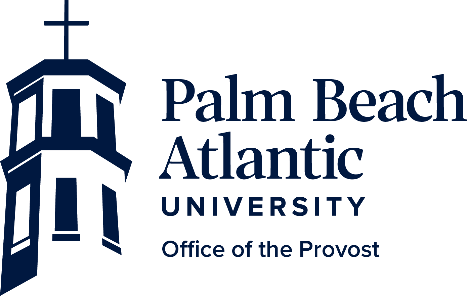 Promotion Portfolio Criteria ChecklistBy first week in September  Formal portfolio presented to the DeanBy October 15  Formal portfolio with Dean’s recommendation presented to FPECBy January 15  Formal portfolio with FPEC’s recommendationBy February 15  Portfolio is recommended to the PresidentApril Board Meeting – Recommendation to Board of TrusteesBy April 30  Notification sent to applicant1.  Application for Promotion Form (not in protective sleeve)Dean’s signatureDean’s recommendation or non-recommendationSeparate sheet(s) listing criteria for that rank and specifying, in bulleted fashion, how each criterion is met2.  One page biography3.  Current curriculum vitae4.  Faculty Evaluation Forms (FEFs) for last three years or all years employed at PBA5.  Documentation for criteria (refer to Faculty Handbook)	Years of Service and years in rank	Integration of Faith and LearningRequired Essay on integrationAdditional DocumentationTeachingResearch and ScholarshipService (professional, community, PBA, church)Student RelationshipsOther (i.e., no more than three peer review/letters of reference)6.  Organization and order of contentsOne three-ring binder notebook (no more than 3-4 inches)Do not use page sleeves/protectorsCover PageTable of ContentsApplication for promotion and sheet(s) listing criteria and specifying, in bulleted fashion, how each criterion is metOne page biographyCurrent Curriculum vitaeFaculty Evaluation Forms (FEFs) for at least the last three years of all years employed at PBACategories divided with tab sheetsUnder each tab sheet, list in bulleted fashion the key accomplishments in that category (limit 1-2 pages in length).Documentation for each categoryEnsure that all portfolio contents are secure and will not fall out